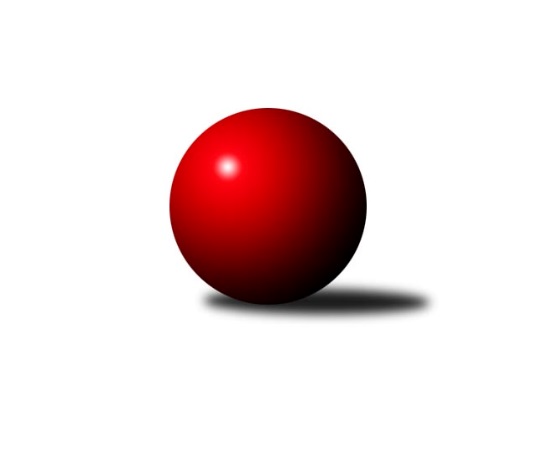 Č.2Ročník 2018/2019	27.4.2024 Severomoravská divize 2018/2019Statistika 2. kolaTabulka družstev:		družstvo	záp	výh	rem	proh	skore	sety	průměr	body	plné	dorážka	chyby	1.	TJ Sokol Sedlnice ˝A˝	2	2	0	0	12.0 : 4.0 	(15.0 : 9.0)	2516	4	1718	798	37	2.	TJ Spartak Přerov ˝B˝	2	2	0	0	12.0 : 4.0 	(14.0 : 10.0)	2643	4	1798	845	28.5	3.	KK Jiskra Rýmařov ˝B˝	1	1	0	0	6.0 : 2.0 	(8.0 : 4.0)	2507	2	1738	769	39	4.	TJ Sokol Bohumín ˝B˝	2	1	0	1	10.0 : 6.0 	(13.5 : 10.5)	2507	2	1736	772	39.5	5.	TJ Michalkovice B	2	1	0	1	9.0 : 7.0 	(13.5 : 10.5)	2487	2	1732	756	35	6.	TJ Opava ˝B˝	2	1	0	1	8.0 : 8.0 	(11.0 : 13.0)	2520	2	1736	785	35.5	7.	SKK Ostrava ˝A˝	2	1	0	1	7.0 : 9.0 	(11.0 : 13.0)	2478	2	1740	738	40.5	8.	TJ Horní Benešov ˝B˝	2	1	0	1	7.0 : 9.0 	(9.0 : 15.0)	2438	2	1701	737	38.5	9.	KK Minerva Opava ˝A˝	2	0	1	1	6.0 : 10.0 	(13.0 : 11.0)	2562	1	1766	797	37	10.	TJ Odry ˝B˝	2	0	1	1	5.0 : 11.0 	(8.0 : 16.0)	2548	1	1738	810	33.5	11.	SKK Jeseník ˝A˝	1	0	0	1	2.0 : 6.0 	(4.0 : 8.0)	2636	0	1778	858	42	12.	HKK Olomouc ˝B˝	2	0	0	2	4.0 : 12.0 	(12.0 : 12.0)	2481	0	1740	742	54Tabulka doma:		družstvo	záp	výh	rem	proh	skore	sety	průměr	body	maximum	minimum	1.	TJ Sokol Bohumín ˝B˝	1	1	0	0	8.0 : 0.0 	(10.0 : 2.0)	2627	2	2627	2627	2.	SKK Ostrava ˝A˝	1	1	0	0	7.0 : 1.0 	(9.0 : 3.0)	2541	2	2541	2541	3.	TJ Michalkovice B	1	1	0	0	6.0 : 2.0 	(8.5 : 3.5)	2518	2	2518	2518	4.	TJ Spartak Přerov ˝B˝	1	1	0	0	6.0 : 2.0 	(8.0 : 4.0)	2728	2	2728	2728	5.	KK Jiskra Rýmařov ˝B˝	1	1	0	0	6.0 : 2.0 	(8.0 : 4.0)	2507	2	2507	2507	6.	TJ Opava ˝B˝	1	1	0	0	6.0 : 2.0 	(7.0 : 5.0)	2596	2	2596	2596	7.	TJ Horní Benešov ˝B˝	1	1	0	0	6.0 : 2.0 	(6.0 : 6.0)	2523	2	2523	2523	8.	TJ Sokol Sedlnice ˝A˝	1	1	0	0	5.0 : 3.0 	(7.0 : 5.0)	2476	2	2476	2476	9.	KK Minerva Opava ˝A˝	1	0	1	0	4.0 : 4.0 	(8.0 : 4.0)	2585	1	2585	2585	10.	SKK Jeseník ˝A˝	0	0	0	0	0.0 : 0.0 	(0.0 : 0.0)	0	0	0	0	11.	HKK Olomouc ˝B˝	1	0	0	1	2.0 : 6.0 	(6.0 : 6.0)	2501	0	2501	2501	12.	TJ Odry ˝B˝	1	0	0	1	1.0 : 7.0 	(4.0 : 8.0)	2498	0	2498	2498Tabulka venku:		družstvo	záp	výh	rem	proh	skore	sety	průměr	body	maximum	minimum	1.	TJ Sokol Sedlnice ˝A˝	1	1	0	0	7.0 : 1.0 	(8.0 : 4.0)	2555	2	2555	2555	2.	TJ Spartak Přerov ˝B˝	1	1	0	0	6.0 : 2.0 	(6.0 : 6.0)	2557	2	2557	2557	3.	TJ Odry ˝B˝	1	0	1	0	4.0 : 4.0 	(4.0 : 8.0)	2598	1	2598	2598	4.	KK Jiskra Rýmařov ˝B˝	0	0	0	0	0.0 : 0.0 	(0.0 : 0.0)	0	0	0	0	5.	TJ Michalkovice B	1	0	0	1	3.0 : 5.0 	(5.0 : 7.0)	2456	0	2456	2456	6.	HKK Olomouc ˝B˝	1	0	0	1	2.0 : 6.0 	(6.0 : 6.0)	2461	0	2461	2461	7.	KK Minerva Opava ˝A˝	1	0	0	1	2.0 : 6.0 	(5.0 : 7.0)	2539	0	2539	2539	8.	SKK Jeseník ˝A˝	1	0	0	1	2.0 : 6.0 	(4.0 : 8.0)	2636	0	2636	2636	9.	TJ Opava ˝B˝	1	0	0	1	2.0 : 6.0 	(4.0 : 8.0)	2444	0	2444	2444	10.	TJ Sokol Bohumín ˝B˝	1	0	0	1	2.0 : 6.0 	(3.5 : 8.5)	2387	0	2387	2387	11.	TJ Horní Benešov ˝B˝	1	0	0	1	1.0 : 7.0 	(3.0 : 9.0)	2353	0	2353	2353	12.	SKK Ostrava ˝A˝	1	0	0	1	0.0 : 8.0 	(2.0 : 10.0)	2414	0	2414	2414Tabulka podzimní části:		družstvo	záp	výh	rem	proh	skore	sety	průměr	body	doma	venku	1.	TJ Sokol Sedlnice ˝A˝	2	2	0	0	12.0 : 4.0 	(15.0 : 9.0)	2516	4 	1 	0 	0 	1 	0 	0	2.	TJ Spartak Přerov ˝B˝	2	2	0	0	12.0 : 4.0 	(14.0 : 10.0)	2643	4 	1 	0 	0 	1 	0 	0	3.	KK Jiskra Rýmařov ˝B˝	1	1	0	0	6.0 : 2.0 	(8.0 : 4.0)	2507	2 	1 	0 	0 	0 	0 	0	4.	TJ Sokol Bohumín ˝B˝	2	1	0	1	10.0 : 6.0 	(13.5 : 10.5)	2507	2 	1 	0 	0 	0 	0 	1	5.	TJ Michalkovice B	2	1	0	1	9.0 : 7.0 	(13.5 : 10.5)	2487	2 	1 	0 	0 	0 	0 	1	6.	TJ Opava ˝B˝	2	1	0	1	8.0 : 8.0 	(11.0 : 13.0)	2520	2 	1 	0 	0 	0 	0 	1	7.	SKK Ostrava ˝A˝	2	1	0	1	7.0 : 9.0 	(11.0 : 13.0)	2478	2 	1 	0 	0 	0 	0 	1	8.	TJ Horní Benešov ˝B˝	2	1	0	1	7.0 : 9.0 	(9.0 : 15.0)	2438	2 	1 	0 	0 	0 	0 	1	9.	KK Minerva Opava ˝A˝	2	0	1	1	6.0 : 10.0 	(13.0 : 11.0)	2562	1 	0 	1 	0 	0 	0 	1	10.	TJ Odry ˝B˝	2	0	1	1	5.0 : 11.0 	(8.0 : 16.0)	2548	1 	0 	0 	1 	0 	1 	0	11.	SKK Jeseník ˝A˝	1	0	0	1	2.0 : 6.0 	(4.0 : 8.0)	2636	0 	0 	0 	0 	0 	0 	1	12.	HKK Olomouc ˝B˝	2	0	0	2	4.0 : 12.0 	(12.0 : 12.0)	2481	0 	0 	0 	1 	0 	0 	1Tabulka jarní části:		družstvo	záp	výh	rem	proh	skore	sety	průměr	body	doma	venku	1.	TJ Odry ˝B˝	0	0	0	0	0.0 : 0.0 	(0.0 : 0.0)	0	0 	0 	0 	0 	0 	0 	0 	2.	SKK Jeseník ˝A˝	0	0	0	0	0.0 : 0.0 	(0.0 : 0.0)	0	0 	0 	0 	0 	0 	0 	0 	3.	TJ Sokol Bohumín ˝B˝	0	0	0	0	0.0 : 0.0 	(0.0 : 0.0)	0	0 	0 	0 	0 	0 	0 	0 	4.	KK Jiskra Rýmařov ˝B˝	0	0	0	0	0.0 : 0.0 	(0.0 : 0.0)	0	0 	0 	0 	0 	0 	0 	0 	5.	TJ Michalkovice B	0	0	0	0	0.0 : 0.0 	(0.0 : 0.0)	0	0 	0 	0 	0 	0 	0 	0 	6.	TJ Opava ˝B˝	0	0	0	0	0.0 : 0.0 	(0.0 : 0.0)	0	0 	0 	0 	0 	0 	0 	0 	7.	TJ Spartak Přerov ˝B˝	0	0	0	0	0.0 : 0.0 	(0.0 : 0.0)	0	0 	0 	0 	0 	0 	0 	0 	8.	TJ Horní Benešov ˝B˝	0	0	0	0	0.0 : 0.0 	(0.0 : 0.0)	0	0 	0 	0 	0 	0 	0 	0 	9.	KK Minerva Opava ˝A˝	0	0	0	0	0.0 : 0.0 	(0.0 : 0.0)	0	0 	0 	0 	0 	0 	0 	0 	10.	SKK Ostrava ˝A˝	0	0	0	0	0.0 : 0.0 	(0.0 : 0.0)	0	0 	0 	0 	0 	0 	0 	0 	11.	HKK Olomouc ˝B˝	0	0	0	0	0.0 : 0.0 	(0.0 : 0.0)	0	0 	0 	0 	0 	0 	0 	0 	12.	TJ Sokol Sedlnice ˝A˝	0	0	0	0	0.0 : 0.0 	(0.0 : 0.0)	0	0 	0 	0 	0 	0 	0 	0 Zisk bodů pro družstvo:		jméno hráče	družstvo	body	zápasy	v %	dílčí body	sety	v %	1.	Josef Šrámek 	HKK Olomouc ˝B˝ 	2	/	2	(100%)	4	/	4	(100%)	2.	Bohuslav Čuba 	TJ Horní Benešov ˝B˝ 	2	/	2	(100%)	4	/	4	(100%)	3.	Pavel Martinec 	KK Minerva Opava ˝A˝ 	2	/	2	(100%)	4	/	4	(100%)	4.	Milan Janyška 	TJ Sokol Sedlnice ˝A˝ 	2	/	2	(100%)	4	/	4	(100%)	5.	Vladimír Mánek 	TJ Spartak Přerov ˝B˝ 	2	/	2	(100%)	4	/	4	(100%)	6.	Martin Ščerba 	TJ Michalkovice B 	2	/	2	(100%)	4	/	4	(100%)	7.	Barbora Vichová 	TJ Opava ˝B˝ 	2	/	2	(100%)	4	/	4	(100%)	8.	Jiří Řepecký 	TJ Michalkovice B 	2	/	2	(100%)	4	/	4	(100%)	9.	Jaroslav Krejčí 	TJ Spartak Přerov ˝B˝ 	2	/	2	(100%)	2	/	4	(50%)	10.	Luděk Slanina 	KK Minerva Opava ˝A˝ 	2	/	2	(100%)	2	/	4	(50%)	11.	Stanislav Sliwka 	TJ Sokol Bohumín ˝B˝ 	1	/	1	(100%)	2	/	2	(100%)	12.	Jana Ovčačíková 	KK Jiskra Rýmařov ˝B˝ 	1	/	1	(100%)	2	/	2	(100%)	13.	Roman Honl 	TJ Sokol Bohumín ˝B˝ 	1	/	1	(100%)	2	/	2	(100%)	14.	Pavel Hannig 	SKK Jeseník ˝A˝ 	1	/	1	(100%)	2	/	2	(100%)	15.	Stanislav Beňa st.	TJ Spartak Přerov ˝B˝ 	1	/	1	(100%)	2	/	2	(100%)	16.	Josef Pilatík 	KK Jiskra Rýmařov ˝B˝ 	1	/	1	(100%)	2	/	2	(100%)	17.	Jan Stuchlík 	TJ Sokol Sedlnice ˝A˝ 	1	/	1	(100%)	2	/	2	(100%)	18.	Jaroslav Tobola 	TJ Sokol Sedlnice ˝A˝ 	1	/	1	(100%)	2	/	2	(100%)	19.	Marian Hošek 	HKK Olomouc ˝B˝ 	1	/	1	(100%)	2	/	2	(100%)	20.	Martin Mikeska 	KK Jiskra Rýmařov ˝B˝ 	1	/	1	(100%)	2	/	2	(100%)	21.	Michaela Tobolová 	TJ Sokol Sedlnice ˝A˝ 	1	/	1	(100%)	2	/	2	(100%)	22.	Josef Němec 	TJ Opava ˝B˝ 	1	/	1	(100%)	2	/	2	(100%)	23.	Vladimír Korta 	SKK Ostrava ˝A˝ 	1	/	1	(100%)	2	/	2	(100%)	24.	Štefan Dendis 	TJ Sokol Bohumín ˝B˝ 	1	/	1	(100%)	2	/	2	(100%)	25.	Vojtěch Venclík 	TJ Spartak Přerov ˝B˝ 	1	/	1	(100%)	2	/	2	(100%)	26.	Daniel Dudek 	TJ Michalkovice B 	1	/	1	(100%)	1.5	/	2	(75%)	27.	Artur Tokarski 	TJ Opava ˝B˝ 	1	/	1	(100%)	1	/	2	(50%)	28.	Petr Chlachula 	KK Jiskra Rýmařov ˝B˝ 	1	/	1	(100%)	1	/	2	(50%)	29.	Jiří Fárek 	SKK Jeseník ˝A˝ 	1	/	1	(100%)	1	/	2	(50%)	30.	Petr Wolf 	TJ Opava ˝B˝ 	1	/	1	(100%)	1	/	2	(50%)	31.	Jan Kořený 	TJ Opava ˝B˝ 	1	/	1	(100%)	1	/	2	(50%)	32.	Dalibor Hamrozy 	TJ Sokol Bohumín ˝B˝ 	1	/	1	(100%)	1	/	2	(50%)	33.	Luděk Zeman 	TJ Horní Benešov ˝B˝ 	1	/	1	(100%)	1	/	2	(50%)	34.	Dušan Říha 	HKK Olomouc ˝B˝ 	1	/	2	(50%)	3	/	4	(75%)	35.	Aleš Fischer 	KK Minerva Opava ˝A˝ 	1	/	2	(50%)	3	/	4	(75%)	36.	Jiří Trnka 	SKK Ostrava ˝A˝ 	1	/	2	(50%)	3	/	4	(75%)	37.	Jaromír Piska 	TJ Sokol Bohumín ˝B˝ 	1	/	2	(50%)	2.5	/	4	(63%)	38.	Michal Loučka 	TJ Spartak Přerov ˝B˝ 	1	/	2	(50%)	2	/	4	(50%)	39.	Zdeněk Macháček 	TJ Spartak Přerov ˝B˝ 	1	/	2	(50%)	2	/	4	(50%)	40.	Libor Krajčí 	TJ Sokol Bohumín ˝B˝ 	1	/	2	(50%)	2	/	4	(50%)	41.	Miroslav Pytel 	SKK Ostrava ˝A˝ 	1	/	2	(50%)	2	/	4	(50%)	42.	Zdeněk Kuna 	SKK Ostrava ˝A˝ 	1	/	2	(50%)	2	/	4	(50%)	43.	Josef Jurášek 	TJ Michalkovice B 	1	/	2	(50%)	2	/	4	(50%)	44.	Ondřej Gajdičiar 	TJ Odry ˝B˝ 	1	/	2	(50%)	2	/	4	(50%)	45.	Miroslav Mikulský 	TJ Sokol Sedlnice ˝A˝ 	1	/	2	(50%)	2	/	4	(50%)	46.	Jan Frydrych 	TJ Odry ˝B˝ 	1	/	2	(50%)	2	/	4	(50%)	47.	Jan Strnadel 	KK Minerva Opava ˝A˝ 	1	/	2	(50%)	2	/	4	(50%)	48.	Barbora Bártková 	TJ Horní Benešov ˝B˝ 	1	/	2	(50%)	2	/	4	(50%)	49.	Lukáš Koliba 	TJ Sokol Sedlnice ˝A˝ 	1	/	2	(50%)	2	/	4	(50%)	50.	Karel Šnajdárek 	TJ Odry ˝B˝ 	1	/	2	(50%)	2	/	4	(50%)	51.	Petr Řepecký 	TJ Michalkovice B 	1	/	2	(50%)	2	/	4	(50%)	52.	Dominik Böhm 	SKK Ostrava ˝A˝ 	1	/	2	(50%)	1	/	4	(25%)	53.	Josef Matušek 	TJ Horní Benešov ˝B˝ 	1	/	2	(50%)	1	/	4	(25%)	54.	Martina Honlová 	TJ Sokol Bohumín ˝B˝ 	1	/	2	(50%)	1	/	4	(25%)	55.	Lada Péli 	TJ Sokol Bohumín ˝B˝ 	1	/	2	(50%)	1	/	4	(25%)	56.	Zdeněk Skala 	TJ Sokol Sedlnice ˝A˝ 	1	/	2	(50%)	1	/	4	(25%)	57.	Jan Pavlosek 	SKK Ostrava ˝A˝ 	0	/	1	(0%)	1	/	2	(50%)	58.	Karel Škrobánek 	TJ Opava ˝B˝ 	0	/	1	(0%)	1	/	2	(50%)	59.	Václav Smejkal 	SKK Jeseník ˝A˝ 	0	/	1	(0%)	1	/	2	(50%)	60.	Zdeněk Chlopčík 	KK Minerva Opava ˝A˝ 	0	/	1	(0%)	1	/	2	(50%)	61.	Marek Hampl 	KK Jiskra Rýmařov ˝B˝ 	0	/	1	(0%)	1	/	2	(50%)	62.	Vojtěch Rozkopal 	TJ Odry ˝B˝ 	0	/	1	(0%)	0	/	2	(0%)	63.	Martin Zavacký 	SKK Jeseník ˝A˝ 	0	/	1	(0%)	0	/	2	(0%)	64.	Petr Šulák 	SKK Jeseník ˝A˝ 	0	/	1	(0%)	0	/	2	(0%)	65.	Petr Jurášek 	TJ Michalkovice B 	0	/	1	(0%)	0	/	2	(0%)	66.	Stanislav Beňa ml.	TJ Spartak Přerov ˝B˝ 	0	/	1	(0%)	0	/	2	(0%)	67.	David Kaluža 	TJ Horní Benešov ˝B˝ 	0	/	1	(0%)	0	/	2	(0%)	68.	Břetislav Sobota 	HKK Olomouc ˝B˝ 	0	/	1	(0%)	0	/	2	(0%)	69.	Jaromíra Smejkalová 	SKK Jeseník ˝A˝ 	0	/	1	(0%)	0	/	2	(0%)	70.	Jiří Polášek 	KK Jiskra Rýmařov ˝B˝ 	0	/	1	(0%)	0	/	2	(0%)	71.	Petr Dankovič 	TJ Horní Benešov ˝B˝ 	0	/	1	(0%)	0	/	2	(0%)	72.	Mariusz Gierczak 	TJ Opava ˝B˝ 	0	/	1	(0%)	0	/	2	(0%)	73.	Daniel Malina 	TJ Odry ˝B˝ 	0	/	1	(0%)	0	/	2	(0%)	74.	Miroslav Složil 	SKK Ostrava ˝A˝ 	0	/	1	(0%)	0	/	2	(0%)	75.	Libor Daňa 	TJ Spartak Přerov ˝B˝ 	0	/	1	(0%)	0	/	2	(0%)	76.	Radek Foltýn 	SKK Ostrava ˝A˝ 	0	/	1	(0%)	0	/	2	(0%)	77.	Rudolf Tvrdoň 	TJ Opava ˝B˝ 	0	/	1	(0%)	0	/	2	(0%)	78.	Josef Krajzinger 	HKK Olomouc ˝B˝ 	0	/	2	(0%)	1	/	4	(25%)	79.	Jana Frydrychová 	TJ Odry ˝B˝ 	0	/	2	(0%)	1	/	4	(25%)	80.	Stanislava Ovšáková 	TJ Odry ˝B˝ 	0	/	2	(0%)	1	/	4	(25%)	81.	David Láčík 	TJ Horní Benešov ˝B˝ 	0	/	2	(0%)	1	/	4	(25%)	82.	Jan Tögel 	HKK Olomouc ˝B˝ 	0	/	2	(0%)	1	/	4	(25%)	83.	Radek Malíšek 	HKK Olomouc ˝B˝ 	0	/	2	(0%)	1	/	4	(25%)	84.	Václav Bohačík 	TJ Opava ˝B˝ 	0	/	2	(0%)	0	/	4	(0%)	85.	Michal Zych 	TJ Michalkovice B 	0	/	2	(0%)	0	/	4	(0%)	86.	František Vícha 	KK Minerva Opava ˝A˝ 	0	/	2	(0%)	0	/	4	(0%)Průměry na kuželnách:		kuželna	průměr	plné	dorážka	chyby	výkon na hráče	1.	TJ Spartak Přerov, 1-6	2682	1816	866	32.5	(447.0)	2.	SKK Jeseník, 1-4	2596	1769	827	32.0	(432.7)	3.	Minerva Opava, 1-2	2591	1788	803	39.5	(431.9)	4.	TJ Opava, 1-4	2567	1735	832	28.5	(427.9)	5.	HKK Olomouc, 1-8	2529	1746	783	47.0	(421.5)	6.	TJ Odry, 1-4	2526	1716	810	34.0	(421.1)	7.	TJ Sokol Bohumín, 1-4	2520	1749	771	38.5	(420.1)	8.	 Horní Benešov, 1-4	2492	1746	746	44.0	(415.3)	9.	KK Jiskra Rýmařov, 1-4	2475	1734	741	42.5	(412.6)	10.	TJ Sokol Sedlnice, 1-2	2466	1710	755	38.0	(411.0)	11.	TJ Michalkovice, 1-2	2452	1716	736	39.0	(408.8)	12.	SKK Ostrava, 1-2	2447	1701	745	36.0	(407.8)Nejlepší výkony na kuželnách:TJ Spartak Přerov, 1-6TJ Spartak Přerov ˝B˝	2728	1. kolo	Stanislav Beňa st.	TJ Spartak Přerov ˝B˝	482	1. koloSKK Jeseník ˝A˝	2636	1. kolo	Vladimír Mánek 	TJ Spartak Přerov ˝B˝	480	1. kolo		. kolo	Jaroslav Krejčí 	TJ Spartak Přerov ˝B˝	470	1. kolo		. kolo	Václav Smejkal 	SKK Jeseník ˝A˝	464	1. kolo		. kolo	Jiří Fárek 	SKK Jeseník ˝A˝	463	1. kolo		. kolo	Pavel Hannig 	SKK Jeseník ˝A˝	454	1. kolo		. kolo	Michal Loučka 	TJ Spartak Přerov ˝B˝	443	1. kolo		. kolo	Petr Šulák 	SKK Jeseník ˝A˝	436	1. kolo		. kolo	Zdeněk Macháček 	TJ Spartak Přerov ˝B˝	434	1. kolo		. kolo	Libor Daňa 	TJ Spartak Přerov ˝B˝	419	1. koloSKK Jeseník, 1-4SKK Jeseník ˝A˝	2653	2. kolo	Jiří Fárek 	SKK Jeseník ˝A˝	497	2. koloKK Jiskra Rýmařov ˝B˝	2539	2. kolo	Pavel Hannig 	SKK Jeseník ˝A˝	455	2. kolo		. kolo	David Hampl 	KK Jiskra Rýmařov ˝B˝	451	2. kolo		. kolo	Martin Zavacký 	SKK Jeseník ˝A˝	444	2. kolo		. kolo	Jiří Polášek 	KK Jiskra Rýmařov ˝B˝	434	2. kolo		. kolo	Romana Valová 	KK Jiskra Rýmařov ˝B˝	429	2. kolo		. kolo	Petr Chlachula 	KK Jiskra Rýmařov ˝B˝	428	2. kolo		. kolo	Jaromíra Smejkalová 	SKK Jeseník ˝A˝	419	2. kolo		. kolo	Jana Fousková 	SKK Jeseník ˝A˝	419	2. kolo		. kolo	Petr Šulák 	SKK Jeseník ˝A˝	419	2. koloMinerva Opava, 1-2TJ Odry ˝B˝	2598	1. kolo	Aleš Fischer 	KK Minerva Opava ˝A˝	466	1. koloKK Minerva Opava ˝A˝	2585	1. kolo	Pavel Martinec 	KK Minerva Opava ˝A˝	453	1. kolo		. kolo	Ondřej Gajdičiar 	TJ Odry ˝B˝	452	1. kolo		. kolo	Vojtěch Rozkopal 	TJ Odry ˝B˝	450	1. kolo		. kolo	Jan Strnadel 	KK Minerva Opava ˝A˝	441	1. kolo		. kolo	Luděk Slanina 	KK Minerva Opava ˝A˝	438	1. kolo		. kolo	Stanislava Ovšáková 	TJ Odry ˝B˝	434	1. kolo		. kolo	Karel Šnajdárek 	TJ Odry ˝B˝	429	1. kolo		. kolo	Jan Frydrych 	TJ Odry ˝B˝	418	1. kolo		. kolo	Jana Frydrychová 	TJ Odry ˝B˝	415	1. koloTJ Opava, 1-4TJ Opava ˝B˝	2596	2. kolo	Josef Němec 	TJ Opava ˝B˝	455	2. koloKK Minerva Opava ˝A˝	2539	2. kolo	Barbora Vichová 	TJ Opava ˝B˝	448	2. kolo		. kolo	Pavel Martinec 	KK Minerva Opava ˝A˝	440	2. kolo		. kolo	Jan Kořený 	TJ Opava ˝B˝	433	2. kolo		. kolo	Petr Wolf 	TJ Opava ˝B˝	433	2. kolo		. kolo	Luděk Slanina 	KK Minerva Opava ˝A˝	433	2. kolo		. kolo	Zdeněk Chlopčík 	KK Minerva Opava ˝A˝	421	2. kolo		. kolo	Karel Škrobánek 	TJ Opava ˝B˝	419	2. kolo		. kolo	Aleš Fischer 	KK Minerva Opava ˝A˝	417	2. kolo		. kolo	František Vícha 	KK Minerva Opava ˝A˝	417	2. koloHKK Olomouc, 1-8TJ Spartak Přerov ˝B˝	2557	2. kolo	Vladimír Mánek 	TJ Spartak Přerov ˝B˝	471	2. koloHKK Olomouc ˝B˝	2501	2. kolo	Josef Šrámek 	HKK Olomouc ˝B˝	467	2. kolo		. kolo	Zdeněk Macháček 	TJ Spartak Přerov ˝B˝	439	2. kolo		. kolo	Vojtěch Venclík 	TJ Spartak Přerov ˝B˝	436	2. kolo		. kolo	Jaroslav Krejčí 	TJ Spartak Přerov ˝B˝	432	2. kolo		. kolo	Dušan Říha 	HKK Olomouc ˝B˝	430	2. kolo		. kolo	Josef Krajzinger 	HKK Olomouc ˝B˝	421	2. kolo		. kolo	Jan Tögel 	HKK Olomouc ˝B˝	419	2. kolo		. kolo	Radek Malíšek 	HKK Olomouc ˝B˝	406	2. kolo		. kolo	Stanislav Beňa ml.	TJ Spartak Přerov ˝B˝	403	2. koloTJ Odry, 1-4TJ Sokol Sedlnice ˝A˝	2555	2. kolo	Jan Frydrych 	TJ Odry ˝B˝	466	2. koloTJ Odry ˝B˝	2498	2. kolo	Milan Janyška 	TJ Sokol Sedlnice ˝A˝	454	2. kolo		. kolo	Miroslav Mikulský 	TJ Sokol Sedlnice ˝A˝	436	2. kolo		. kolo	Michaela Tobolová 	TJ Sokol Sedlnice ˝A˝	431	2. kolo		. kolo	Karel Šnajdárek 	TJ Odry ˝B˝	424	2. kolo		. kolo	Zdeněk Skala 	TJ Sokol Sedlnice ˝A˝	423	2. kolo		. kolo	Jana Frydrychová 	TJ Odry ˝B˝	421	2. kolo		. kolo	Stanislava Ovšáková 	TJ Odry ˝B˝	418	2. kolo		. kolo	Lukáš Koliba 	TJ Sokol Sedlnice ˝A˝	416	2. kolo		. kolo	Nikola Tobolová 	TJ Sokol Sedlnice ˝A˝	395	2. koloTJ Sokol Bohumín, 1-4TJ Sokol Bohumín ˝B˝	2627	1. kolo	Roman Honl 	TJ Sokol Bohumín ˝B˝	479	1. koloSKK Ostrava ˝A˝	2414	1. kolo	Jaromír Piska 	TJ Sokol Bohumín ˝B˝	452	1. kolo		. kolo	Martina Honlová 	TJ Sokol Bohumín ˝B˝	426	1. kolo		. kolo	Stanislav Sliwka 	TJ Sokol Bohumín ˝B˝	425	1. kolo		. kolo	Dominik Böhm 	SKK Ostrava ˝A˝	425	1. kolo		. kolo	Lada Péli 	TJ Sokol Bohumín ˝B˝	423	1. kolo		. kolo	Libor Krajčí 	TJ Sokol Bohumín ˝B˝	422	1. kolo		. kolo	Jiří Trnka 	SKK Ostrava ˝A˝	419	1. kolo		. kolo	Miroslav Pytel 	SKK Ostrava ˝A˝	416	1. kolo		. kolo	Jan Pavlosek 	SKK Ostrava ˝A˝	415	1. kolo Horní Benešov, 1-4TJ Horní Benešov ˝B˝	2523	1. kolo	Marian Hošek 	HKK Olomouc ˝B˝	455	1. koloHKK Olomouc ˝B˝	2461	1. kolo	Bohuslav Čuba 	TJ Horní Benešov ˝B˝	447	1. kolo		. kolo	Barbora Bártková 	TJ Horní Benešov ˝B˝	437	1. kolo		. kolo	Josef Šrámek 	HKK Olomouc ˝B˝	428	1. kolo		. kolo	Luděk Zeman 	TJ Horní Benešov ˝B˝	419	1. kolo		. kolo	Josef Matušek 	TJ Horní Benešov ˝B˝	415	1. kolo		. kolo	Jan Tögel 	HKK Olomouc ˝B˝	414	1. kolo		. kolo	David Láčík 	TJ Horní Benešov ˝B˝	409	1. kolo		. kolo	Dušan Říha 	HKK Olomouc ˝B˝	403	1. kolo		. kolo	David Kaluža 	TJ Horní Benešov ˝B˝	396	1. koloKK Jiskra Rýmařov, 1-4KK Jiskra Rýmařov ˝B˝	2507	1. kolo	Martin Mikeska 	KK Jiskra Rýmařov ˝B˝	443	1. koloTJ Opava ˝B˝	2444	1. kolo	Josef Pilatík 	KK Jiskra Rýmařov ˝B˝	440	1. kolo		. kolo	Jana Ovčačíková 	KK Jiskra Rýmařov ˝B˝	428	1. kolo		. kolo	Petr Chlachula 	KK Jiskra Rýmařov ˝B˝	425	1. kolo		. kolo	Barbora Vichová 	TJ Opava ˝B˝	423	1. kolo		. kolo	Karel Škrobánek 	TJ Opava ˝B˝	423	1. kolo		. kolo	Artur Tokarski 	TJ Opava ˝B˝	418	1. kolo		. kolo	Marek Hampl 	KK Jiskra Rýmařov ˝B˝	408	1. kolo		. kolo	Rudolf Tvrdoň 	TJ Opava ˝B˝	402	1. kolo		. kolo	Václav Bohačík 	TJ Opava ˝B˝	392	1. koloTJ Sokol Sedlnice, 1-2TJ Sokol Sedlnice ˝A˝	2476	1. kolo	Milan Janyška 	TJ Sokol Sedlnice ˝A˝	450	1. koloTJ Michalkovice B	2456	1. kolo	Petr Řepecký 	TJ Michalkovice B	433	1. kolo		. kolo	Miroslav Mikulský 	TJ Sokol Sedlnice ˝A˝	430	1. kolo		. kolo	Jaroslav Tobola 	TJ Sokol Sedlnice ˝A˝	428	1. kolo		. kolo	Josef Jurášek 	TJ Michalkovice B	417	1. kolo		. kolo	Michal Zych 	TJ Michalkovice B	414	1. kolo		. kolo	Jiří Řepecký 	TJ Michalkovice B	414	1. kolo		. kolo	Martin Ščerba 	TJ Michalkovice B	406	1. kolo		. kolo	Jan Stuchlík 	TJ Sokol Sedlnice ˝A˝	400	1. kolo		. kolo	Lukáš Koliba 	TJ Sokol Sedlnice ˝A˝	393	1. koloTJ Michalkovice, 1-2TJ Michalkovice B	2518	2. kolo	Jiří Řepecký 	TJ Michalkovice B	435	2. koloTJ Sokol Bohumín ˝B˝	2387	2. kolo	Daniel Dudek 	TJ Michalkovice B	433	2. kolo		. kolo	Dalibor Hamrozy 	TJ Sokol Bohumín ˝B˝	423	2. kolo		. kolo	Josef Jurášek 	TJ Michalkovice B	419	2. kolo		. kolo	Petr Řepecký 	TJ Michalkovice B	417	2. kolo		. kolo	Štefan Dendis 	TJ Sokol Bohumín ˝B˝	415	2. kolo		. kolo	Martin Ščerba 	TJ Michalkovice B	413	2. kolo		. kolo	Michal Zych 	TJ Michalkovice B	401	2. kolo		. kolo	Lada Péli 	TJ Sokol Bohumín ˝B˝	395	2. kolo		. kolo	Martina Honlová 	TJ Sokol Bohumín ˝B˝	387	2. koloSKK Ostrava, 1-2SKK Ostrava ˝A˝	2541	2. kolo	Jiří Trnka 	SKK Ostrava ˝A˝	436	2. koloTJ Horní Benešov ˝B˝	2353	2. kolo	Dominik Böhm 	SKK Ostrava ˝A˝	429	2. kolo		. kolo	Bohuslav Čuba 	TJ Horní Benešov ˝B˝	428	2. kolo		. kolo	Zdeněk Kuna 	SKK Ostrava ˝A˝	428	2. kolo		. kolo	Miroslav Pytel 	SKK Ostrava ˝A˝	425	2. kolo		. kolo	Vladimír Korta 	SKK Ostrava ˝A˝	422	2. kolo		. kolo	David Láčík 	TJ Horní Benešov ˝B˝	402	2. kolo		. kolo	Miroslav Složil 	SKK Ostrava ˝A˝	401	2. kolo		. kolo	Barbora Bártková 	TJ Horní Benešov ˝B˝	396	2. kolo		. kolo	Josef Matušek 	TJ Horní Benešov ˝B˝	391	2. koloČetnost výsledků:	8.0 : 0.0	1x	7.0 : 1.0	2x	6.0 : 2.0	5x	5.0 : 3.0	1x	4.0 : 4.0	1x	2.0 : 6.0	1x	1.0 : 7.0	1x